Двадцать восьмое заседание двадцать шестого созываРЕШЕНИЕ9 декабря 2013 года № 79О внесении изменений и дополнений в Устав сельского поселения Янгантауский сельсовет муниципального района Салаватский район Республики БашкортостанСовет сельского поселения Янгантауский сельсовет муниципального района Салаватский район Республики БашкортостанРЕШИЛ :1.Внести изменения и дополнения в Устав сельского поселения Янгантауский сельсовет муниципального района Салаватский район Республики Башкортостан, изложив его в новой редакции согласно приложению к настоящему решению.2.Настоящее решение вступает в силу со дня официального обнародования, за исключением частей 1, 2 статьи 44 приложения к настоящему решению, вступающих в силу с 1 января 2014 года. 3.Настоящее решение обнародовать на информационном стенде Администрации сельского поселения Янгантауский сельсовет муниципального района Салаватский район Республики Башкортостан по адресу: д. Чулпан, ул. Зеленая, д.13.4. Контроль   за   исполнением   настоящего   решения    возложить   на постоянную    комиссию   по социально-гуманитарным вопросам Совета  сельского  поселения Янгантауский сельсовет муниципального  района  Салаватский  район  Республики  Башкортостан. Глава сельского поселения                                                               М.М. ГариповБАШҠОРТОСТАН  РЕСПУБЛИКАҺЫСАЛАУАТ РАЙОНЫ МУНИЦИПАЛЬ РАЙОНЫНЫҢ ЯНҒАНТАУ АУЫЛ СОВЕТЫ 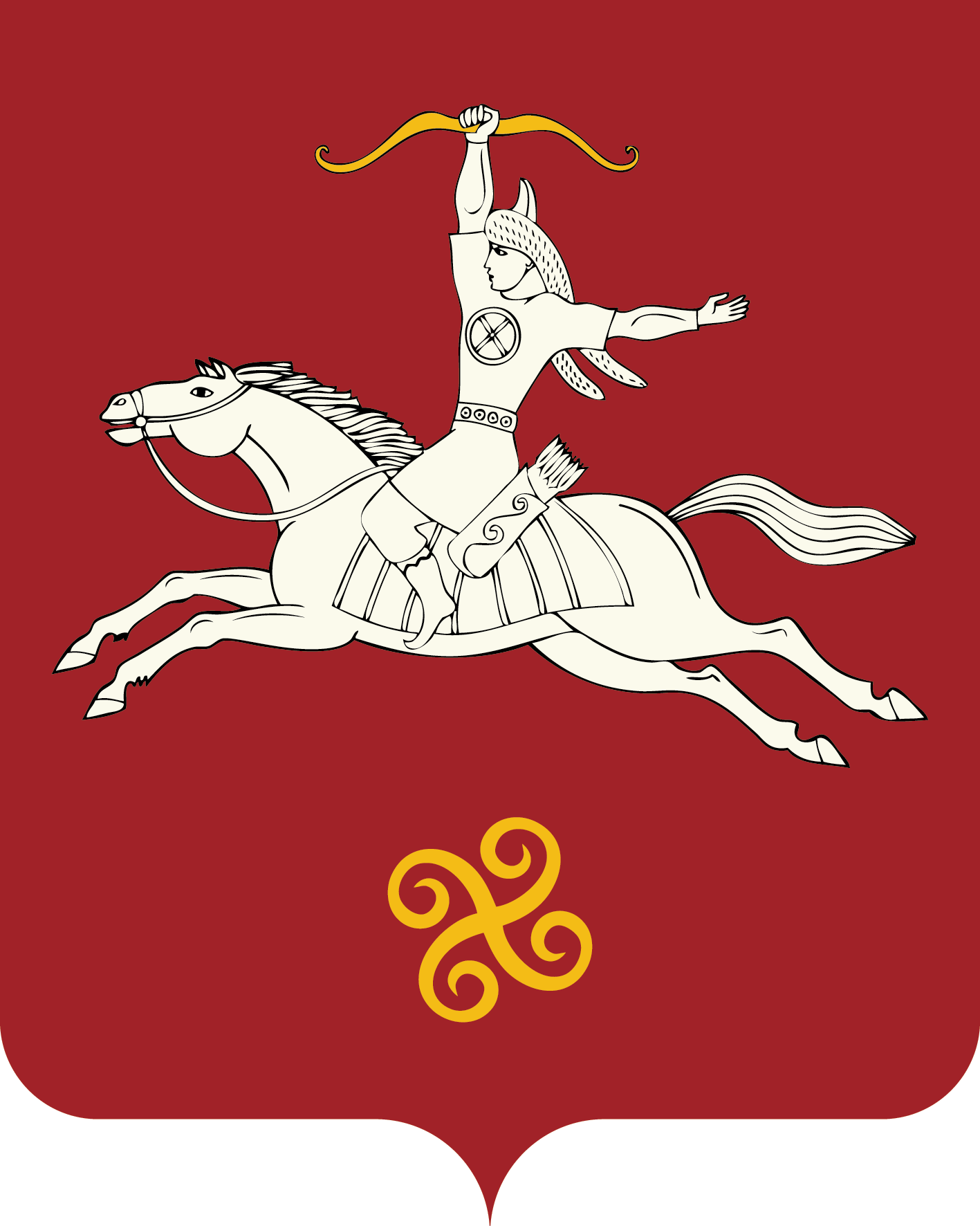 СОВЕТ СЕЛЬСКОГО ПОСЕЛЕНИЯ ЯНГАНТАУСКИЙ СЕЛЬСОВЕТ МУНИЦИПАЛЬНОГО РАЙОНАСАЛАВАТСКИЙ РАЙОНРЕСПУБЛИКА БАШКОРТОСТАН452492, Сулпан, ауылы, Йәшел урамы, 13 йорт тел. (34777) 2-81-22, 2-86-42452492 д. Чулпан, ул. Зелёная, д.13 тел. (34777) 2-81-22, 2-86-42